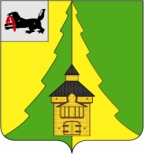 Российская ФедерацияИркутская областьНижнеилимский муниципальный районАДМИНИСТРАЦИЯПОСТАНОВЛЕНИЕот _20.02.2021_№ _183_г. Железногорск-Илимский«Об утверждении Порядка списания имущества,находящегося в муниципальной собственности муниципального образования «Нижнеилимский район»В целях обеспечения единого порядка списания имущества находящегося в муниципальной собственности МО «Нижнеилимский район», руководствуясь пунктом 3 части 1 статьи 15, статьей 51 Федерального закона от 06.10.2003 г. № 131-ФЗ «Об общих принципах организации местного самоуправления в Российской Федерации», Приказом Министерства финансов Российской Федерации от 01.12.2010 г. №157н «Об утверждении Единого плана счетов бухгалтерского учета для органов государственной власти (государственных органов), органов местного самоуправления, органов управления государственными внебюджетными фондами, государственных академий наук, государственных (муниципальных) учреждений и Инструкции по его применению», Положением о порядке управления и распоряжения имущества, находящимся в муниципальной собственности муниципального образования «Нижнеилимский район», утвержденным Решением Думы Нижнеилимского муниципального районаот 25.04.2019 г. № 411«Об утверждении Положения о порядке управления и распоряжения имуществом, находящимся в муниципальной собственности муниципального образования «Нижнеилимский район», постановлением администрации Нижнеилимского муниципального района от 29.09.2020 г. № 827 «Об утверждении Положения о порядке работы Комиссии по списанию имущества, находящегося в муниципальной собственности МО «Нижнеилимский район», статьей 57 Устава муниципального образования «Нижнеилимский район»,администрация Нижнеилимского муниципального района ПОСТАНОВЛЯЕТ:Утвердить Порядоксписания имущества, находящегося в муниципальной собственности муниципального образования «Нижнеилимский район» (прилагается).2.       Настоящее постановление опубликовать в периодическом печатном издании «Вестник Думы и Администрации Нижнеилимского муниципального района» и разместить на официальном сайтемуниципального образования «Нижнеилимский район».3.     Постановление администрации Нижнеилимского муниципального района от 09.07.2013 г. № 1141 «Об утверждении Порядка списания имущества, находящегося в муниципальной собственности муниципального образования «Нижнеилимский район» считать утратившим силу.4. Контроль за исполнением данного постановления оставляю за собой.Мэр района                                                               М.С. Романов Рассылка: в дело – 2, ДУМИ-3,ДО – 1, Финансовое управление, МКУ «Центр» - 1,МКУ «Сервисный центр» - 1, МКУ «Ресурсный центр» - 1, МУП «УК КУ» - 1А.О. Куприна,3-38-84Приложениек постановлению администрации Нижнеилимского муниципального района №____ от ____________2021г.ПОРЯДОКСПИСАНИЯ ИМУЩЕСТВА, НАХОДЯЩЕГОСЯ В МУНИЦИПАЛЬНОЙ СОБСТВЕННОСТИ МУНИЦИПАЛЬНОГО ОБРАЗОВАНИЯ «НИЖНЕИЛИМСКИЙ РАЙОН» Глава 1. ОБЩИЕ ПОЛОЖЕНИЯ1.1. Настоящий порядоксписания имущества, находящегося в муниципальной собственности муниципального образования «Нижнеилимский район» (далее – Порядок) разработан в соответствии сФедеральным законом от 06.10.2003 г. № 131-ФЗ «Об общих принципах организации местного самоуправления в Российской Федерации», Приказом Министерства финансов Российской Федерации от 01.12.2010 г. № 157н «Об утверждении Единого плана счетов бухгалтерского учета для органов государственной власти (государственных органов), органов местного самоуправления, органов управления государственными внебюджетными фондами, государственных академий наук, государственных (муниципальных) учреждений и Инструкции по его применению», Методическими указаниями по бухгалтерскому учету основных средств, утвержденных Приказом Министерства финансов Российской Федерации от 13.10.2003 г. № 91н, Положением о порядке управления и распоряжения имущества, находящимся в муниципальной собственности муниципального образования «Нижнеилимский район», утвержденным Решением Думы Нижнеилимского муниципального района от 25.04.2019 г. № 411 «Об утверждении Положения о порядке управления и распоряжения имуществом, находящимся в муниципальной собственности муниципального образования «Нижнеилимский район», постановлением администрации Нижнеилимского муниципального района от 29.09.2020 г. № 827 «Об утверждении Положения о порядке работы Комиссии по списанию имущества, находящегося в муниципальной собственности муниципального образования «Нижнеилимский район».1.2. Настоящий Порядок определяет особенности списания имущества, находящегося в муниципальной собственности муниципального образования «Нижнеилимский район» (далее – Имущество).Действие настоящего Порядка распространяется на следующее Имущество:1.2.1. недвижимое имущество (здания, помещения, сооружения), иное недвижимое имущество, независимо от его стоимости;1.2.2.  транспортные средства, независимо от их стоимости и источника финансирования его приобретения;1.2.3. имущество, закрепленное на праве хозяйственного ведения за муниципальными унитарными предприятиями, независимо от их стоимости и источника финансирования его приобретения;1.2.4.  особо ценное движимое имущество, отнесенное к категории особо ценного движимого имущества в соответствии с постановлением администрации Нижнеилимского муниципального района от 10.12.2019г. № 1318 «О порядке определения видов и утверждения перечня особо ценного движимого имущества в отношении муниципальных бюджетных и автономных учреждений Нижнеилимского муниципального района», независимо от источников финансирования его приобретения, закрепленное на праве оперативного управления за муниципальнымиказенными, бюджетными и автономными учреждениями (далее – Учреждение);1.2.5.движимое имущество, полученное в рамках реализации приоритетных национальных проектов, иных федеральных и региональных программ, независимо от его стоимости;В отношении муниципального имущества, закрепленного на праве хозяйственного ведения за муниципальными унитарными предприятиями документы на списание готовят предприятия; в отношении имущества, закрепленного на праве оперативного управления за муниципальными казенными, бюджетными и автономными учреждениями -  учреждения; в отношении имущества, составляющего муниципальную казну, – Департамент по управлению муниципальным имуществом администрации Нижнеилимского муниципального района.Глава 2. ОБЩИЙ ПОРЯДОК СПИСАНИЯ ИМУЩЕСТВА2.1. Имущество подлежит списанию в следующих случаях:2.1.1.имущество непригодно для дальнейшего использования по целевому назначению вследствие полной или частичной утраты потребительских свойств, в том числе физического или морального износа;2.1.2. в случае морального и физического износа, а также ликвидации Имущества при авариях, стихийных бедствиях и иных чрезвычайных ситуациях;2.1.3.имущество выбыло из владения, пользования и распоряжения вследствие гибели или уничтожения, в том числе помимо воли владельца, а также вследствие невозможности установления его местонахождения;2.1.4.дальнейшее использование либо восстановление муниципального имущества экономически нецелесообразно или невозможно, а также когда оно не может быть передано другим пользователям или органам местного самоуправления либо реализовано в порядке, установленном действующим законодательством Российской Федерации.2.2. Списание Имущества может быть инициировано:2.2.1.Департаментом по управлению муниципальным имуществом администрации Нижнеилимского муниципального района (далее – ДУМИ). Оформление документов на списание Имущества казны осуществляется постоянно действующей Комиссией, состав которой утвержден постановлением администрации Нижнеилимского муниципального района от 29.09.2020 г. № 827 «Об утверждении Положения о порядке работы Комиссии по списанию имущества, находящегося в муниципальной собственности МО «Нижнеилимский район»;2.2.2.Пользователем Имущества, находящегося в муниципальной казне муниципального образования «Нижнеилимский район»;2.2.3.Руководителеммуниципального унитарного предприятия или лицом его замещающим (далее – Предприятие) в отношении имущества, закрепленного на праве хозяйственного ведения;2.2.4.Руководителем Учреждения или лицом его замещающим в отношении имущества, закрепленного на праве оперативного управления.2.3. Для определения целесообразности списания или дальнейшего использования объекта основных средств, возможности и эффективности его восстановления, а также для оформления документации на списание объектов учета в Предприятии и Учреждениях, осуществляющих бухгалтерский учет Имущества, создается постоянно действующая комиссия (далее – Комиссия), Положение о комиссии и ее состав утверждается приказом руководителя Предприятия или Учреждения.В состав Комиссии обязательно включаются:- главный бухгалтер Предприятия или Учреждения;- работники Предприятия или Учреждения, на которых возложена ответственность за сохранность муниципального имущества;- специалисты, обладающие специальными знаниями по эксплуатации и ремонту транспортных средств (в случае списания транспортных средств).2.4. В компетенцию Комиссии входит:2.4.1. осмотр имущества, подлежащего списанию с использованием необходимой технической документации, а также данных бухгалтерского учета, установление целесообразности (пригодности) дальнейшего использования имущества, возможности и эффективности его восстановления.2.4.2. установление причины списания имущества:2.4.2.1 вследствие физического или морального износа;2.4.2.2 в связи со сносом (ликвидацией) зданий, сооружений;2.4.2.3 вследствие утраты или разрушения в результате стихийных бедствий, чрезвычайных ситуаций, пожаров, аварий, дорожно-транспортных происшествий, выхода из строя при нарушении правил технической эксплуатации или утере; 2.4.2.4 вследствие выбытия из владения в результате совершения преступления против собственности (хищения, уничтожения, угона).2.4.3. сбор необходимых документов: акт осмотра муниципального имущества, заключение либо акт о техническом состоянии объектов недвижимости, выданные специализированными службами, имеющими право оказывать такие услуги в соответствии с действующим законодательством (при необходимости);2.4.4. сбор в уполномоченных органах соответствующие документы (постановление, решение, отказ в возбуждении уголовного дела), подтверждающих факт утраты имущества;2.4.5. внесение предложения о привлечении лиц, по вине которых происходит преждевременное выбытие имущества, к ответственности; 2.4.6. определение возможности использования отдельных узлов, деталей, материалов списываемого Имущества;2.4.7. составление акта на списание Имущества.2.5. Предприятие или Учреждение направляет письмо с пояснением причин списания, с обоснованием невозможности или нецелесообразности восстановленияИмущества, на имя мэра Нижнеилимского муниципального района, в котором указывается наименование Имущества, представленного к списанию, его инвентарный номер с приложением следующих документов:2.5.1 копия технической документации на Имущество (при ее наличии);2.5.2. копия паспорта транспортного средства;2.5.3. копия инвентарной карточки на Имущество;2.5.4. копия приказа о создании Комиссии;2.5.5.копия акта о списании основных средств (форма ОС-4) или акт на списание автотранспортных средств (форма ОС-4а) с указанием данных, характеризующих объект: дата принятия объекта на учет, год изготовления или постройки, дата ввода в эксплуатацию, срок полезного использования, первоначальная и остаточная стоимость, сумма начисленной амортизации по данным бухгалтерского учета, проведенные ремонты, состояние основных частей, деталей, узлов, конструктивных агрегатов. (акт о списании основных средств утверждается руководителем организации, заверяется печатью и предоставляется в одном экземпляре (оригинал);2.5.6.копия акта проверки муниципального имущества, который должен содержать идентификацию Имущества с обоснованием необходимости и целесообразности списания Имущества, описание дефектов и их причин, целесообразность ремонта или восстановления Имущества, непригодность Имущества к дальнейшему использованию, возможность реализации Имущества или его частей;2.5.7.копия акта о техническом состоянии автотранспортного средства с указанием описания Имущества и указанием номеров агрегатов и деталей автотранспортного средства, наименование балансодержателя Имущества, возможность использования основных деталей и узлов, которые могут быть получены при разборке транспортных средств, причины списания;2.5.8. копия заключения специализированной организации о непригодности к дальнейшему использованию, невозможности (неэффективности) восстановления Имущества (при списании сложной бытовой техники, компьютерной техники, оргтехники). Заключение о техническом состоянии объекта (дефектный акт) составляется специалистами специализированных организации, оказывающих услуги по ремонту и обслуживанию соответствующего оборудования. Заключение о техническом состоянии Имущества (дефектный акт) должно содержать следующие реквизиты: дату проведения осмотра, подробное описание Имущества с указанием его заводского или инвентарного номера, наименование балансодержателя Имущества, реквизиты организации, выдавшей техническое заключение (дефектный акт).;2.5.9. копия акта, составленного уполномоченной организацией, при списании Имущества (в том числе автотранспортного) выбывшего вследствие аварии, стихийного бедствия или иных чрезвычайных ситуации;2.5.10. документы, подтверждающие факт хищения, утраты или порчи Имущества (постановление о возбуждении (прекращении) уголовного дела либо об отказе в возбуждении уголовного дела, объяснительные записки руководителя и материально ответственных лиц Предприятия или Учреждения, которым передано Имущество, о факте хищения, утраты или порчи Имущества);2.5.11. документы, подтверждающие наказание виновных лиц и возмещение причиненного ущерба.Копии документов, приложенных к заявлению, заверяются подписью руководителя и печатью Предприятия или Учреждения.2.6. Для принятия решения Комиссией о списании Имущества казны, Пользователь направляет на имя мэра Нижнеилимского муниципального района следующие документы:2.6.1. уведомление о непригодности Имущества казны для дальнейшего использования;2.6.2.  акт о техническом состоянии автотранспортного средства с указанием описания Имущества и указанием номеров агрегатов и деталей автотранспортного средства, наименование балансодержателя Имущества, возможность использования основных деталей и узлов, которые могут быть получены при разборке транспортных средств, причины списания;2.6.3. копия заключения специализированной организации о непригодности к дальнейшему использованию, невозможности (неэффективности) восстановления Имущества (при списании сложной бытовой техники, компьютерной техники, оргтехники). Заключение о техническом состоянии объекта (дефектный акт) составляется специалистами специализированных организации, оказывающих услуги по ремонту и обслуживанию соответствующего оборудования. Заключение о техническом состоянии Имущества (дефектный акт) должно содержать следующие реквизиты: дату проведения осмотра, подробное описание Имущества с указанием его заводского или инвентарного номера, наименование балансодержателя Имущества, реквизиты организации, выдавшей техническое заключение (дефектный акт).2.7. В случае списания недвижимого Имущества:2.7.1. акт проверки муниципального Имущества, который должен содержать идентификацию Имущества с обоснованием необходимости и целесообразности списания Имущества, описание дефектов и их причин, целесообразность ремонта или восстановления Имущества, непригодность Имущества к дальнейшему использованию, возможность реализации Имущества или его частей;2.7.2. заключение межведомственной комиссии о признании жилого помещения пригодным (непригодным) для проживания граждан, а также многоквартирного дома аварийным и подлежащим сносу;2.7.3. информацию о зарегистрированных гражданах в жилых домах (помещениях);2.7.4. копия акта, составленного уполномоченной организацией, при списании Имущества (в том числе автотранспортного) выбывшего вследствие аварии, хищении, порче, стихийного бедствия или иных чрезвычайных ситуации, справка органов государственного пожарного надзора о факте пожара);2.7.5. документы, подтверждающие привлечение виновных лиц к ответственности, установленной трудовым, гражданским, административным и уголовным законодательством Российской Федерации.2.8. ДУМИ рассматривает комплект документов, представленных Учреждением или Предприятием, и проверяет соответствие предъявленной к списанию номенклатуры основных средств данным об имуществе, закрепленном за ними, проверяет наличие и правильность оформления предъявленной документации, а также соответствие ее нормативным актам.При соблюдении условий, перечисленных в настоящем разделе, ДУМИ готовит проект постановления администрации Нижнеилимского муниципального района о списании Имущества, находящего в муниципальной собственности МО «Нижнеилимский район».Основанием для отказа в подготовке проекта постановления администрации Нижнеилимского муниципального района о списании Имущества является несоблюдение условий, установленных пунктом 2 настоящего Порядка.2.9. На основании постановления администрации Нижнеилимского муниципального района о списании Имущества, Учреждение или Предприятие обязаны:2.9.1. внести отметки в инвентарные карточки (инвентарные книги) о выбытии соответствующегоИмущества;2.9.2. снять с учета в соответствующих органах и службах списанные основные средства (имущество), подлежащие учету и регистрации;2.9.3.произвести демонтаж, ликвидацию списанного Имущества.2.10.  На основании постановления администрации Нижнеилимского муниципального района, готовиться акт о списании основных средств (форма ОС-4) или акт на списание автотранспортных средств (форма ОС-4а). Акт утверждается руководителем ДУМИ.2.11. Списание Имущества, а также разборка, демонтаж, ликвидация (снос) без согласия администрации Нижнеилимского муниципального района не допускается. 2.12. ДУМИ в 7-дневный срок со дня подписания постановления администрации Нижнеилимского муниципального района о списании Имущества вносит соответствующие изменения в реестр муниципального имущества МО «Нижнеилимский район».2.13.Выбытие Имущества в связи с принятием решения о списании отражается в документах бюджетного учета (форма ОС-4), а также в реестре муниципального имущества МО «Нижнеилимский район».2.14.  Доходы, полученные от сдачи в металлолом и иного использования списанного Имущества, поступают в бюджет МО «Нижнеилимский район».Глава 3. ОТВЕТСТВЕННОСТЬ4.1. Руководители организации несут персональную ответственность за соблюдение установленным Порядком списания муниципального имущества.4.2. До издания постановления администрации Нижнеилимского муниципального района за сохранность и полную комплектность списываемого имущества несет ответственность руководитель организации.4.3. ДУМИ осуществляет проверку соблюдения установленного Порядка списания муниципального имущества при проведении инвентаризации муниципального имущества в порядке и сроки, установленные  муниципальными правовыми актами Нижнеилимского муниципального района.Мэр района                                                       М.С. Романов 